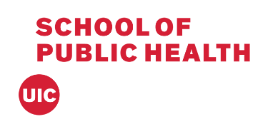 MPH Applied Practice (AP) Experience Student EvaluationPlease use this evaluation to self-assess your performance during the AP Experience and provide feedback about the site. You can provide additional feedback and/or examples at the end of the evaluation. Overall, how satisfied were you with the AP Experience? 4-point Likert scale: To a great extent, Somewhat, Very Little, Not at allWould you recommend or encourage other students to work with this organization for their AP Experience? Y/NOPEN ENDED QUESTIONS Please describe the ways in which your work will benefit the organization and/or the impact it will have on the community it serves?  Any additional comments regarding your experience.Overall Assessment of Work Disagree  Agree Strongly Agree N/A Knowledge/Skills: I had the knowledge and skills to perform the duties they were assigned.Quality of Work:  My work was at an acceptable professional level (student followed instructions/procedures and the work was accurate and thorough) Professionalism & Interpersonal Skills  Disagree  Agree Strongly AgreeN/A or did not observe N/A or did not observe Appearance: I dressed appropriately for activities related to my AP Experience. Communication:  I was able to articulate my ideas clearly and effectively in written and oral forms, listen to others, and provide information to preceptor and staff in a timely matter. Critical Thinking/Problem Solving: I was able to use sound reasoning to analyze issues, make decisions, and overcome challenges. Work Ethic: I demonstrated personal accountability and effective work habits (i.e. punctuality, working productively with others, time management)Initiative: I took initiative while working on projects and asked questions at appropriate times during the process. Standard of Achievement: I was driven to improve my performance by being responsive to feedback and an inner standard of excellence.Adaptability:  I was able to adapt to change in the work environment; helping to define the challenges and working with others to come up with possible solutions.Teamwork: I was able build collaborative relationships with others (colleagues, key stakeholders, clients, community members etc.) to work toward a shared goal, participating actively, and sharing responsibility and accomplishments. Respect: I demonstrated openness, inclusiveness, and the ability to interact respectfully with all people and understand individual differences. Service: I was able to engage in culturally competent public health practice and research. 